VESNA PARUN , ZavjetAko mi srce na prestigne pticeAko mi oči budu siromasiAko mi ruke budu udoviceKoje prisustvo ljubavi ne krasi,I ako noću ne čeznem u snimaI ako danju ne žudim na javiI ako venem u močvarnim dnimaI u tjesnoći duša mi boravi,I ako ulje nalijevan u svijećuUhodi tamno da pomognem djeloI krivom ako vjerujem umijećuI laži svoj pozajmljujem čelo,Neka mi jutro na prag ne stizavaNeka me zemlja iz milosti brise.I ako živim ko jalova travaNeka me sunce i ne grije više.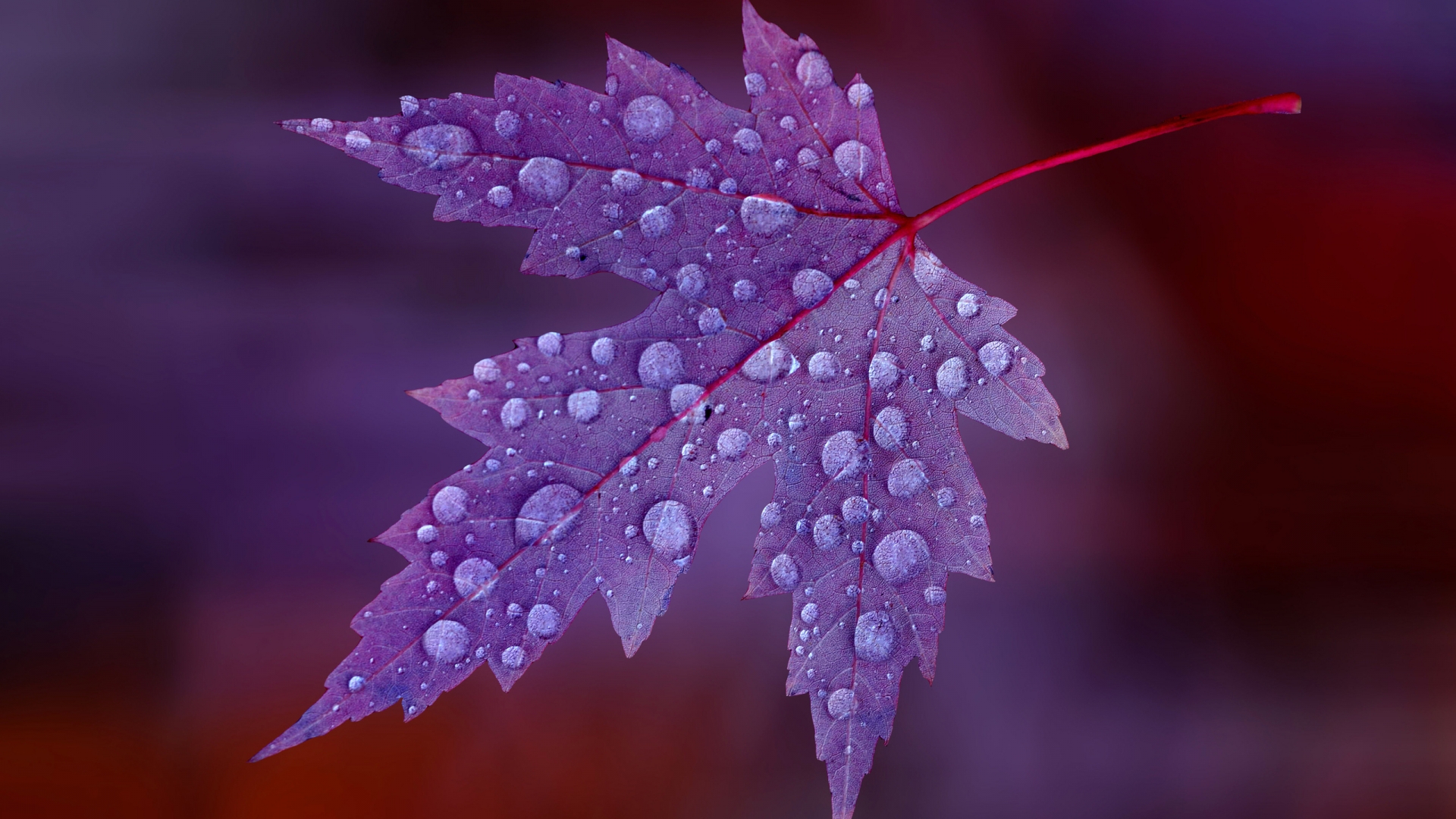 